ОБРАЗЕЦ ЗАЯВЛЕНИЯ О ПРИЕМЕ НА ОБУЧЕНИЕДиректору МБОУ «Староайбесинская СОШ» Махровой Н.И.от___________Иванова Ивана Ивановича____________________________Ивановой Ирины Николаевны______________(указывается Ф.И.О. обоих родителей (законного представителя)Адрес места жительства и (или) места пребывания родителей (законных представителей):матери:	_Чувашская	Республика,	Алатырский	район,	с. Старые Айбеси, ул. Школьная, д.5_____________Адрес электронной почты: __ ivanjvii@mail,ru _____________Номер  телефона___8 937 952 08 08 ______________________отца:	Чувашская	Республика,	Алатырский	район,	с. Старые Айбеси, ул. Школьная, д.5Адрес электронной почты: __ ivanovain@mai.ru ___________Номер телефона__8 937 952 09 09 _______________________ЗАЯВЛЕНИЕ.Прошу  принять моего ребенка (опекаемого) ______Иванову	Алевтину	Ивановну__________________(Ф.И.О ребенка или поступающего)дата рождения ребенка или поступающего_______01.02.2014 г______________________________адрес места жительства и (или) адрес места пребывания ребенка или поступающего__ Чувашская	Республика,	Алатырский	район,	с. Старые Айбеси, ул. Школьная, д.5.  Имеем право ____________--_______________приема в ___1__ класс МБОУ «Староайбесинская СОШ»(внеочередного, первоочередного или преимущественного)Алатырского района Чувашской Республики.Форма обучения	___________очная__________________________________________________________(очная, экстернат, семейное образование).Прошу организовать обучение (ребенка или поступающего) по адаптированной образовательной программе _______________--____________________________и (или) в создании специальныхусловий для организации обучения и воспитания обучающегося с ограниченными возможностями здоровья в соответствии с заключением психолого-медико-педагогической комиссии (при наличии) или инвалида (ребенка-инвалида) в соответствии с индивидуальной программой реабилитации______________--______________________.Даю согласие на обучение ребенка по адаптированной образовательной программе (в случае необходимости обучения ребенка по адаптированной образовательной программе)__________________________________________________________________________Даю согласие (для поступающего, достигшего возраста восемнадцати лет) на обучение по адаптированной образовательной программе _____________________________________________ (в случае необходимости обучения указанного поступающего по адаптированной образовательнойпрограмме);Язык образования _____русский_____________________ .Родной язык из числа языков народов  Российской Федерации ___чувашский .Государственный язык республики Российской Федерации ______русский___________ .уставом, лицензией на образовательную деятельность, общеобразовательными программами, свидетельством о государственной аккредитации, локальными актами МБОУ «Староайбесинская СОШ», правами и обязанностями обучающихся ознакомлен (а).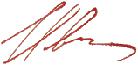 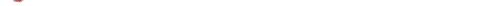 Даю согласие на обработку моих персональных данных и персональных данных моего ребенка __Ивановой Алевтины_____в объеме, указанном в заявлении и прилагаемых документах, с целью организации его обучения и воспитания при оказании муниципальной услуги.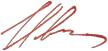 «_4_» __апреля______20_21___г._________________«_4_» __апреля______20_21___г._________________«_4_» __апреля______20_21___г._________________«_4_» __апреля______20_21___г._________________«_4_» __апреля______20_21___г._________________«_4_» __апреля______20_21___г._________________«_4_» __апреля______20_21___г.____________________Иванова И. Н._____________________Иванова И. Н._____________________Иванова И. Н.__________________(дата)(подпись)(расшифровка подписи)(расшифровка подписи)«_4_» __апреля______20_21___г._________________«_4_» __апреля______20_21___г._________________«_4_» __апреля______20_21___г._________________«_4_» __апреля______20_21___г._________________«_4_» __апреля______20_21___г._________________«_4_» __апреля______20_21___г._________________«_4_» __апреля______20_21___г.____________________Иванова И. Н._____________________Иванова И. Н._____________________Иванова И. Н.__________________(дата)(подпись)(расшифровка подписи)(расшифровка подписи)